Phụ lục 1: Báo cáo các điều kiện đảm bảo chất lượng                                           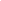 CÁC ĐIỀU KIỆN ĐẢM BẢO CHẤT LƯỢNG1. Quy mô đào tạo hình thức chính quy đến ngày 31/12/20232.  Cơ sở vật chất phục vụ đào tạo và nghiên cứu: 2.1. Thống kê số lượng, diện tích đất, diện tích sàn xây dựng, ký túc xá- Tổng diện tích đất của trường (ha): 12,214 ha (122.142 m2).- Số chỗ ở ký túc xá sinh viên (nếu có): 7.486 chỗ.- Diện tích sàn xây dựng trực tiếp phục vụ đào tạo thuộc sở hữu của trường tính trên một sinh viên chính quy: 32.327,0 m2/sinh viên chính quy.2.2. Các thông tin khác2.2.1. Thống kê các phòng thực hành, phòng thí nghiệm và các trang thiết bị2.2.2. Thống kê về học liệu (giáo trình, học liệu, tài liệu, sách tham khảo, sách, tạp chí, cơ sở dữ liệu điện tử) trong thư việnNgoài ra, nhà trường đã mua các cơ sở dữ liệu từ các nhà cung cấp như: Springer Link; Nhà xuất bản Elsevier; Proquest Central; Credo References; KQNC (Cục Thông tin khoa học và công nghệ quốc gia); STD (Cục Thông tin khoa học và công nghệ quốc gia),... Các đơn vị liên kết: Trung tâm Thông tin Tư liệu - Viện Hàn lâm Khoa học & Công nghệ Việt Nam; Thư viện ĐHQG Hà Nội; Thư viện ĐH Sư phạm TP. Hồ Chí Minh,… phục vụ cho công tác nghiên cứu và học tập của cán bộ, nghiên cứu sinh, học viên và sinh viên.            3. Danh sách giảng viên (toàn thời gian)TTMã ngành đào tạoTheo phương thức, trình độ đào tạoQuy mô theo khối ngành đào tạoQuy mô theo khối ngành đào tạoQuy mô theo khối ngành đào tạoQuy mô theo khối ngành đào tạoTổngTTMã ngành đào tạoTheo phương thức, trình độ đào tạoKhối IKhối IVKhối VKhối VIITổngIChính quy Chính quy 617641180148778841Sau đại học Sau đại học 3513846604951,1Tiến sĩ Tiến sĩ 14350221.1.19140101Giáo dục học551.1.29140114Quản lý giáo dục991.1.39420112Sinh lý học thực vật221.1.49440103Vật lý lý thuyết và vật lý toán111.1.59460102Toán giải tích551,2Thạc sĩ Thạc sĩ 3373541604731.2.18140101Giáo dục học1151151.2.28140111Lý luận và phương pháp dạy học bộ môn75751.2.38140114Quản lý giáo dục1471471.2.48220102Ngôn ngữ Việt Nam11111.2.58220120Lý luận văn học19191.2.68220121Văn học Việt Nam17171.2.78229013Lịch sử Việt Nam13131.2.88420114Sinh học thực nghiệm13131.2.98420120Sinh thái học991.2.108440103Vật lý lý thuyết và vật lý toán13131.2.118460102Toán giải tích38381.2.128460112Toán ứng dụng001.2.138480201Khoa học máy tính332Đại học Đại học 58253134142773892.1Chính quy Chính quy 58253134142773892.1.1Các ngành đào tạo trừ ngành đào tạo ưu tiên Các ngành đào tạo trừ ngành đào tạo ưu tiên 2.1.1.17140201Giáo dục Mầm non3613612.1.1.27140202Giáo dục Tiểu học153315332.1.1.37140204Giáo dục Công dân2702702.1.1.47140206Giáo dục Thể chất1231232.1.1.57140208Giáo dục Quốc phòng - An ninh67672.1.1.67140209Sư phạm Toán học101210122.1.1.77140210Sư phạm Tin học2162162.1.1.87140211Sư phạm Vật lý1011012.1.1.97140212Sư phạm Hoá học1321322.1.1.107140213Sư phạm Sinh học47472.1.1.117140217Sư phạm Ngữ văn8398392.1.1.127140218Sư phạm Lịch sử1541542.1.1.137140231Sư phạm Tiếng Anh9069062.1.1.147140249Sư phạm Lịch sử - Địa lý64642.1.1.157220201Ngôn ngữ Anh4914912.1.1.167220204Ngôn ngữ Trung Quốc7747742.1.1.177310630Việt Nam học1621622.1.1.187420201Công nghệ Sinh học332.1.1.197480201Công nghệ thông tin134134Tổng Tổng Tổng 61764118014877884STTLoại phòngSố lượngDiện tích sàn xây dựng (m2)1Hội trường, giảng đường, phòng học các loại, phòng đa năng, phòng làm việc của giáo sư, phó giáo sư, giảng viên của cơ sở đào tạo17111.593,81.1Hội trường, phòng học lớn trên 200 chỗ31.430,51.2Giảng đường từ 100 - 200 chỗ171.730,161.3Phòng học từ 50 - 100 chỗ654.021,61.4Số phòng dưới 50 chỗ241.308,941.5Số phòng học đa phương tiện6607,561.6Phòng làm việc của giáo sư, phó giáo sư, giảng viên của cơ sở đào tạo562.495,02Thư viện, trung tâm học liệu111.399,123Trung tâm nghiên cứu, phòng thí nghiệm, thực nghiệm, cơ sở thực hành, thực tập, luyện tập588.624,8TỔNGTỔNG24021.617,7TTTênDạnh mục trang thiết bị chínhPhục vụ ngành/nhóm ngành/khối ngành đào tạo1.Phòng thực hành1.1Phòng máy 1(thực hành Tin học)- Tên thiết bị 1: Máy chiếu, bảng tương tác thông minh, bảng từ-  Tên thiết bị 2: 31 bộ máy tínhI, IV, V, VII1.2Phòng máy 2 (thực hành Tin học)-  Tên thiết bị 1: Máy chiếu, bảng tương tác thông minh, bảng từ-  Tên thiết bị 2: 30 bộ máy tính-  Tên thiết bị 3: Loa, MicroI, IV, V, VII1.3Phòng máy 3 (thực hành Tin học)-  Tên thiết bị 1: Máy chiếu, bảng tương tác thông minh, bảng từ- Tên thiết bị 2: 30 bộ máy tínhI, IV, V, VII1.4Phòng máy 4 (thực hành Tin học)- Tên thiết bị 1: Máy chiếu, bảng tương tác thông minh, bảng từ- Tên thiết bị 2: 30 bộ máy tínhI, IV, V, VII1.5Phòng máy 5 (thực hành Tin học)- Tên thiết bị 1: Máy chiếu, bảng tương tác thông minh, bảng từ- Tên thiết bị 2: 34 bộ máy tính- Tên thiết bị 3: Loa, MicroI, IV, V, VII1.6Phòng máy 6 (thực hành Tin học)- Tên thiết bị 1: Máy chiếu, bảng tương tác thông minh, bảng từ- Tên thiết bị 2: 30 bộ máy tínhI, IV, V, VII1.7Phòng máy 7 (thực hành Tin học)-  Tên thiết bị 1: Máy chiếu, bảng tương tác thông minh- Tên thiết bị 2: 32 bộ máy tính I, IV, V, VII1.8Phòng máy 8 (thực hành Tin học)- Tên thiết bị 1: Máy chiếu, bảng tương tác thông minh- Tên thiết bị 2: 32 bộ máy tính I, IV, V, VII1.9Phòng thực hành nhạc, đàn(02 phòng)- Tên thiết bị 1: Đàn Piano đứng- Tên thiết bị 2: 43 đàn Piano điện- Tên thiết bị 3: 15 đàn Organ- Tên thiết bị 3: Máy chiếu, bảng tương tác thông minhGiáo dục Mầm non1.10Phòng thực hành múa-  Tên thiết bị 1: Gương tráng bạc phòng múa-  Tên thiết bị 2: Tay vịn phòng múa-  Tên thiết bị 3: Tủ đựng trang phục-  Tên thiết bị 4: Giá đỡ tay vịn phòng múa-  Tên thiết bị 5: Đèn cầu xoayGiáo dục Mầm non1.11Phòng thực hành họa (02 phòng)-  Tên thiết bị 1: Bảng từ có bánh xe-  Tên thiết bị 2: 50 bàn vẽ gỗ thông-  Tên thiết bị 3: 100 ghế vẽ cao su-  Tên thiết bị 3: Máy chiếu, bảng tương tác thông minhGiáo dục Mầm non2.Phòng thí nghiệm2.1Phòng thí nghiệm (PTN) Vật lý chất rắnTên thiết bị 1: Lò xử lý nhiệt cho mẫu nghiên cứuLindberg/Blue M* 1200°C Split-Hinge Tube Furnace HTF55322CTên thiết bị 2: Lò xử lý nhiệt cho mẫu nghiên cứu, 1750°C LHT 02/17Tên thiết bị 3: Cân phân tích 210x0.0001g PA214Tên thiết bị 4: Máy đo kích thước hạt cỡ nanoTên thiết bị 5: Hệ điện hóa AUTOLAB (máy đo T302N, FRA32M) Tên thiết bị 6: Thiết bị Spin-Coating MIDAS SPIN-1200DTên thiết bị 7: Bình chân không thủy tinh có vòiTên thiết bị 8: Bút đo PH Hana cầm tayTên thiết bị 9: Vỏ bình khí H2 loại 40LTên thiết bị 10: Van điều áp khí H2 MixserTên thiết bị 11: Van điều áp Ar Inox 304Tên thiết bị 12: Bộ hàn nguyên kim loại Inox Ø42Tên thiết bị 13: Box khí mini thép dày 5mmTên thiết bị 14: Vỏ bình khí Ar loại 40L- Sư phạm Vật lý- Sư phạm Công nghệ- Sư phạm Khoa học tự nhiên2.2PTN Vật lý đại cương 1Tên thiết bị 1: Các phép đo cơ bản (Panme, thước kẹp)Tên thiết bị 2: Điện phânTên thiết bị 3: Dao động tích phóng của đèn 1NEONTên thiết bị 4: Đo điện trở băng phương pháp cầu đơn cầu képTên thiết bị 5: Cân phân tíchTên thiết bị 6: Xác định hệ số nhớt chất lỏngTên thiết bị 7: Đo mô men quán tínhTên thiết bị 8: Bộ đo sức căng mặt ngoàiTên thiết bị 9: Bộ đệm không khí ghép nối máy tínhTên thiết bị 10: Khảo sát sự phụ thuộc vào nhiệt độ của điện trởTên thiết bị 11: Bộ Thí nghiệm trên đệm KKTên thiết bị 12: Máy A tútTên thiết bị 13: Xác định hệ số CP/CVTên thiết bị 14: Bộ thí nghiệm đệm trên không khíTên thiết bị 15: Xuất xứ: Pasco/Mỹ + Máy tínhCân điện tử chính xácTên thiết bị 16: Khảo sát hiện tượng nội ma sátTên thiết bị 17: Cầu UytxtơnTên thiết bị 18: Cân kỹ thuậtTên thiết bị 19: Máy tính để bàn Đông Nam ÁTên thiết bị 20: Đồng hồ đo nhiệt hiển thị số- Sư phạm Vật lý- Sư phạm Công nghệ- Sư phạm Khoa học tự nhiên2.3PTN Vật lý đại cương 2Tên thiết bị 1:  Xác đinh điện tích riêng e/m của electron theo phương pháp MANHÊTRONTên thiết bị 2: Khảo sát nhiễu xạ sử dụng tia laseTên thiết bị 3: Đo chiết suất bằng kính hiển viTên thiết bị 4: Khảo sát giao thoa ánh sáng cho vân tròn Niutơn, xác định bước sóng ánh sángTên thiết bị 5: Con lắc Vật líTên thiết bị 6: Điốt và TranzitoTên thiết bị 7: Bộ phát nhiệt bán dẫn - hiệu ứng SeebeckTên thiết bị 8: Đường cong nạp của tụ điện / sự nạp điện và sự phóng điện của tụ điệnTên thiết bị 9: Phương pháp 4 điểm / đo điện trở thấp / định luật ÔmTên thiết bị 10: Định luật KirchhoffTên thiết bị 11: Đường cong đặc trưng (I-V) của pin mặt trờiTên thiết bị 12: Đường cong đặc trưng của bán dẫnTên thiết bị 13: Sự phụ thuộc vào nhiệt độ của các điện trở khác nhau và các diot khác nhauTên thiết bị 14: Dòng điện cân bằng / lực tác động lên một dòng điện chạy trong vật dẫn với một ampe kếTên thiết bị 15: từ trường của một cuộn dây đơn / định luật biot - savart thông qua một tesla kếTên thiết bị 16: Từ trường của cặp cuộn dây trong bố trí Helmholtz sử dụng tesla kếTên thiết bị 17: Mômen từ trong từ trườngTên thiết bị 18: Từ trường bên trong vật dẫn có ghép nối với bộ phát tầnTên thiết bị 19: Từ trường bên ngoài vật dẫn thẳngTên thiết bị 20: Sự từ trễTên thiết bị 21: Hiệu ứng Hall trong p-germanium (với tesla kế)Tên thiết bị 22: Hiện tượng điện cảmTên thiết bị 23: Mạch lọc RCTên thiết bị 24: Phép đo vận tốc ánh sángTên thiết bị 25: Khảo sát hiện tượng bức xạ nhiệt. Nghiệm định luật STEFAN-BOLTZMANNTên thiết bị 26: Xác định bước sóng và vận tốc âm theo phương pháp cộng hưởng sóng dừngTên thiết bị 27: Khảo sát hiện tượng sóng dừng trên dây. Xác định vận tốc truyền sóng trên dâyTên thiết bị 28: Máy hiện sóng 40 MHzTên thiết bị 29: Bộ thí nghiệm hiệu ứng quang điện.Tên thiết bị 30: Quang học LazeTên thiết bị 31: Xác định hằng số Plăng- Sư phạm Vật lý- Sư phạm Công nghệ- Sư phạm Khoa học tự nhiên2.4PTN Phương pháp dạy học Vật lýTên thiết bị 1: Vẽ đường đặc trưng V-A của bóng đèn sợi đốtTên thiết bị 2: Đo điện trở bằng phương pháp cầu đơnTên thiết bị 3: Bộ đệm không khí (Đức)Tên thiết bị 4: Bộ đệm không khí (TQ)Tên thiết bị 5: Khảo sát lực lorenserTên thiết bị 6: Khảo sát thành phần nằm ngang của từ trường trái đấtTên thiết bị 7: Khảo sát các định luật quang hình bằng bộ quang học đồng trụcTên thiết bị 8: Khảo sát các định luật quang hình bằng bộ quang học đồng trụcTên thiết bị 9: Nghiệm lại đinh luật 2 Niutơn bằng đồng hồ rungTên thiết bị 10: Khảo sát sự rơi tự doTên thiết bị 11: Khảo sát sự rơi tự do bằng đồng hồ rungTên thiết bị 12: Mô hình truyền sóng cơTên thiết bị 13: Hệ đo vận tốc âm thanhTên thiết bị 14: Hệ khảo sát động cơ xoay chiềuTên thiết bị 15: Hệ khảo sát momen lựcTên thiết bị 16: Hệ đo bước sóng ánh sángTên thiết bị 17: Hệ khảo sát hiện tượng tự cảmTên thiết bị 18: Hệ khảo sát hiện tượng quang điện ngoàiTên thiết bị 19: Kỹ thuật đo cơ bảnTên thiết bị 20: Sự chuyển hóa cơ năng thành năng lượng / bánh xe MaxwellTên thiết bị 21: Đo sức căng bề mặt bằng phương pháp vòng (pp Do Nouy)Tên thiết bị 22: Sự giao thoa và nhiễu xạ của sóng nước trong một bể gợn sóngTên thiết bị 23: Phương trình khí lý tưởng (các định luật khí: Gay-Lussac, Amontons, Boyle)Tên thiết bị 24: Điện trường và điện thế trong tụ điện bản phẳngTên thiết bị 25: Định luật Cu lông / ảnh điện tíchTên thiết bị 26: Cầu wheatstoneTên thiết bị 27: Cảm ứng từTên thiết bị 28: Mạch điện RLCTên thiết bị 29: Mạch chỉnh lưuTên thiết bị 30: Điện trở, độ lệch pha và công suất trong mạch xoay chiều có ghép nối với bộ phát tầnTên thiết bị 31: Cân điện tửTên thiết bị 32: Nhiệt kếTên thiết bị 33: Đồng hồ đo thời gian hiện sốTên thiết bị 34: Bộ hiển thị và thu thập dữ liệu+ Phần mềm+ Bộ cảm biến cổng quang+ Cảm biến chuyển động+ Cảm biến gia tốc 3D+ Cảm biến dòng điện, điện áp+ Cảm biến đo năng lượng+ Cảm biến mức âm thanh+ Bộ cảm biến từ+ Cảm biến lực ±10 N+ Cảm biến lực 5 kN+ Cảm biến nhiệt độ+ Bộ cảm biến áp suất và nhiệt độ+ Bộ cảm biến đo các thông số môi trường+ Bộ cảm biến đo khí+ Cảm biến đo độ dẫn+ Cảm biến so màu+ Bộ lực kế dạng ống loại 0.1N và 20NTên thiết bị 35: Máy chiếu vật thểTên thiết bị 36: CameraTên thiết bị 37: Máy chiếuTên thiết bị 38: Máy tính xách tayTên thiết bị 39: Đồng hồ vạn năng- Sư phạm Vật lý- Sư phạm Công nghệ- Sư phạm Khoa học tự nhiên2.5PTN Nhiệt kỹ thuậtTên thiết bị 1: Hệ thống khởi độngTên thiết bị 2: Hệ thống bôi trơnTên thiết bị 3: Hệ thống làm mátTên thiết bị 4: Hệ thống đánh lửa Tên thiết bị 5: Hệ thống nhiên liệu trong động cơ xăngTên thiết bị 6: Hệ thống chiếu sángTên thiết bị 7: Cơ cấu trục khủy thanh truyềnTên thiết bị 8: Cơ cấu phối khíTên thiết bị 9: Hệ thống nhiên liệu trong động cơ diezenTên thiết bị 10: Hộp sốTên thiết bị 11: Ly hợpTên thiết bị 12: Mô hình động cơ đốt trongTên thiết bị 13: Ac quy 12v-50Ah- Sư phạm Vật lý- Sư phạm Công nghệ- Sư phạm Khoa học tự nhiên2.6PTN Kỹ thuật điện tửTên thiết bị 1: Máy phát cao tần 17ATên thiết bị 2: Máy đếm tần LDC-822ATên thiết bị 3: Dao động ký 20MC-LS1020Tên thiết bị 4: Dao động ký 40MC-LS1040Tên thiết bị 5: Máy phát âm tần 27ATên thiết bị 6: Máy đếm tần số MC250Tên thiết bị 7: Dao động ký 2 chùm tia 20M) S 5020Tên thiết bị 8: Máy phát âm tần hiện số AG7001Tên thiết bị 9: Máy phát âm tần FM hiện số FG7002Tên thiết bị 10: Mỏ hàn nhật 396Tên thiết bị 11: Đồng hồ vạn năng sốTên thiết bị 12: Bộ nguồn 450vTên thiết bị 13: LiOa 2000W- Sư phạm Vật lý- Sư phạm Công nghệ- Sư phạm Khoa học tự nhiên2.7PTN Điện kỹ thuậtTên thiết bị 1: Điện dân dụngTên thiết bị 2: Chỉnh lưuTên thiết bị 3: Động cơ không đồng bộ 1 phaTên thiết bị 4: Máy biến áp 1 phaTên thiết bị 5: Động cơ không đồng bộ 3 phaTên thiết bị 6: Đổi chiều quay động cơTên thiết bị 7: Mạch điện 3 phaTên thiết bị 8: Sửa chữa dụng cụ đo điệnTên thiết bị 9: Nâng cao hệ số cosφTên thiết bị 10: Máy điện một chiềuTên thiết bị 11: Bàn Thí nghiệm về máy biến áp 1 pha và 3 phaTên thiết bị 12: Bộ Thí nghiệm về chỉnh lưuTên thiết bị 13: Bộ TN về động cơ không đồng bộ 1 pha-ba phaTên thiết bị 14: Bộ thực hành về các mạch điện xoay chiều 1 pha - ba phaTên thiết bị 15: Bộ thực hành về động cơ xoay chiều 1 pha - ba pha- Sư phạm Vật lý- Sư phạm Công nghệ- Sư phạm Khoa học tự nhiên2.8PTN Hoá líTên thiết bị 1: Máy CAMAGTên thiết bị 2: Máy hút chân khôngTên thiết bị 3: Máy cất nước 2 lầnTên thiết bị 4: Cân phân tích điện tửTên thiết bị 5: Bơm chân khôngTên thiết bị 6: Máy phân cực kếTên thiết bị 7: Bể điều nhiệtTên thiết bị 8: Máy khuấy từ gia nhiệtTên thiết bị 9: Bếp điệnTên thiết bị 10: Thiết bị đo phổ tổng trởTên thiết bị 11: Máy đo đa thông số cầm tay 2 đầu vàoTên thiết bị 12: Tủ hút khí độc Esco- Sư phạm Vật lý- Sư phạm Công nghệ- Sư phạm Khoa học tự nhiên- Sư phạm Hóa học- Cử nhân Công nghệ Sinh học2.9PTN Hoá CN-Môi trườngTên thiết bị 1: Máy đo PH để bànTên thiết bị 2: Hệ thống xác định BOD LovibondTên thiết bị 3: Cân kĩ thuật điện tửTên thiết bị 4: Tủ sấyTên thiết bị 5: Máy khuấy cơTên thiết bị 6: Bếp từTên thiết bị 7: Máy lắc (Gerhardt)Tên thiết bị 8: Máy khuấy từTên thiết bị 9: Cân phân tích điện tửTên thiết bị 10: Máy đo đa chỉ tiêu cầm tayTên thiết bị 11: Máy khuấy đa năngTên thiết bị 12: Bộ chiết béo SOXHLETTên thiết bị 13: Máy khuấy từ gia nhiệt 4 vị tríTên thiết bị 14: Tủ ấmTên thiết bị 15: Lò nungTên thiết bị 16: Máy cất nước 2 lầnTên thiết bị 17: Bộ phân tích CODTên thiết bị 18: Bình hút ẩmTên thiết bị 19: Bộ phân tích TSS Tên thiết bị 20: Bộ máy tính xử lý số liệuTên thiết bị 21: Bể rửa siêu âmTên thiết bị 22: Tủ mát bảo quản hóa chấtTên thiết bị 23: Bộ lấy mẫu nước Alpha loại ngangTên thiết bị 24: Nồi hấp tiệt trùngTên thiết bị 25: Bộ bơm lấy mẫu khíTên thiết bị 26: Máy đếm khuẩn lạcTên thiết bị 27: Máy UV-Vis hai chùm tiaTên thiết bị 28: Đồng hồ đo độ ẩm và nhiệt độ treo tườngTên thiết bị 29: Tủ hút khí độc Esco- Sư phạm Vật lý- Sư phạm Công nghệ- Sư phạm Khoa học tự nhiên- Sư phạm Hóa học- Cử nhân Công nghệ Sinh học2.10PTN Hóa Phân tíchTên thiết bị 1: Máy đo quangTên thiết bị 2: Máy li tâmTên thiết bị 3: Cân kĩ thuật thườngTên thiết bị 4: Cân đĩaTên thiết bị 5: Máy cất nước 2 lầnTên thiết bị 6: Cân phân tích điện tửTên thiết bị 7: Máy đo pH cầm tayTên thiết bị 8: Tủ sấyTên thiết bị 9: Máy li tâm Tên thiết bị 10: Hệ thống lọc nước siêu sạchTên thiết bị 11: Máy khuấy từ gia nhiệt 10 vị tríTên thiết bị 12: Lò nung dạng ốngTên thiết bị 13: Đèn UV Tên thiết bị 14: Bộ MicropipetteTên thiết bị 15: Bể ổn nhiệt bơm tuần hoàn (nóng, lạnhTên thiết bị 16: Tủ hút khí độc Esco- Sư phạm Khoa học tự nhiên- Sư phạm Hóa học- Cử nhân Công nghệ Sinh học2.11PTN Phương pháp dạy học hoá họcTên thiết bị 1: Tủ cấy ionTên thiết bị 2: Bộ máy tính acerTên thiết bị 3: Màn chiếuTên thiết bị 4: Loa, đầu LGTên thiết bị 5: Cân SartoriusTên thiết bị 6: Máy ScanTên thiết bị 7: Máy chiếuTên thiết bị 8: Máy QuayTên thiết bị 9: Máy ảnhTên thiết bị 10: Máy tính laptopTên thiết bị 11: Bảng thông minh	- Sư phạm Khoa học tự nhiên- Sư phạm Hóa học2.12PTN Hoá hữu cơTên thiết bị 1: Máy li tâm lạnh: Mikro200RTên thiết bị 2: Máy cất quay chân khôngTên thiết bị 3: Hệ thống chiết SoxhletTên thiết bị 4: Tủ sấy: DX402Tên thiết bị 5: Máy cất nước 2 lầnTên thiết bị 6: Cân phân tích 4 sốTên thiết bị 7: Máy khuấy từTên thiết bị 8: Máy đo điểm nóng chảyTên thiết bị 9: Bếp cách thủy 10 litTên thiết bị 10: Máy lọc nước siêu sạchTên thiết bị 11: Tủ lạnh, bếp điện đôiTên thiết bị 12: Thiết bị tổng hợp hữu cơ pha lỏngTên thiết bị 13: Tủ hút khí độc Esco- Sư phạm Khoa học tự nhiên- Sư phạm Hóa học2.13PTN Hoá vô cơTên thiết bị 1: Tủ sấyTên thiết bị 2: Lò nungTên thiết bị 3: Máy cất nướcTên thiết bị 4: Máy li tâmTên thiết bị 5: Máy khuấy từ gia nhiệtTên thiết bị 6: Cân phân tích điện tửTên thiết bị 7: Bể điều nhiệtTên thiết bị 8: Lò nung dạng buồngTên thiết bị 9: Bể rửa siêu âmTên thiết bị 10: Tủ sấyTên thiết bị 11: Tủ hút khí độc Esco- Sư phạm Khoa học tự nhiên- Sư phạm Hóa học2.14PTN Hoá đại cươngTên thiết bị 1: Cân phân tíchTên thiết bị 2: Cân điện tử 2 sốTên thiết bị 3: Cân phân tích điện tửTên thiết bị 4: Bộ xác định hằng số FaradayTên thiết bị 5: Bộ điện phân + Đo SĐĐ của pinTên thiết bị 6: Bộ xác định EntanpiTên thiết bị 7: Ampe kếTên thiết bị 8: Máy đo độ dẫn điện cầm tayTên thiết bị 9: Tủ hút khí độc Esco- Sư phạm Khoa học tự nhiên- Sư phạm Hóa học- Cử nhân Công nghệ Sinh học2.15Phòng thí nghiệm Động vật họcTên thiết bị 1: Kính hiển vi soi nổi Stemi 305Tên thiết bị 2: Thiết bị đo pH cầm tayTên thiết bị 3: Máy định vị cầm tay Garmin GPSMAP 78Tên thiết bị 4: Máy đo đa chỉ tiêu của nước WQC-24Tên thiết bị 5: Kính hiển vi CXLTên thiết bị 6: Kính hiển vi moticTên thiết bị 7: Kính hiển vi OptikaTên thiết bị 8: Kính lúp cầm tay- Sư phạm Khoa học tự nhiên- Sư phạm Sinh học- Sư phạm Công nghệ- Cử nhân Công nghệ Sinh học2.16- Phòng thí nghiệm Sinh lý học người và động vậtGhép chung:  Phòng thí nghiệm Giải phẫu người và Lý sinh họcTên thiết bị 1: Máy ly tâm đa năngTên thiết bị 2: Máy khuấy từ gia nhiệtTên thiết bị 3: Bể ổ nhiệtTên thiết bị 4: Phế dung kếTên thiết bị 5: Máy đo huyết áp bắp tayTên thiết bị 6: Máy điện timTên thiết bị 7: Máy đo ghi biểu đồ dao động tim ếchTên thiết bị 1: Mô hình cấu trúc hiển vi của thành ruộtTên thiết bị 2: Mô hình đầu bao gồm nãoTên thiết bị 3: Mô hình giải phẫu cơ thể ngườiTên thiết bị 4: Mô hình xoang mũi- Sư phạm Khoa học tự nhiên- Sư phạm Sinh học- Sư phạm Công nghệ- Cử nhân Công nghệ Sinh học2.17Phòng thí nghiệm Sinh học Trung tâmTên thiết bị 1: Hệ thống phổ nguyên tử hấp thụTên thiết bị 2: Máy đo độ dẫnTên thiết bị 3: Kính hiển vi 2 mắt điệnTên thiết bị 4: Thiết bị đo BOD, CODTên thiết bị 5: Thiết bị đo hàm lượng kim loại nặng trong nướcTên thiết bị 6: Thiết bị đo tổng lượng cacbon hữu cơ (TOC)Tên thiết bị 7: Bộ phân tích các thành phần hoá lý của đấtTên thiết bị 8: Máy đo pH loại để bànTên thiết bị 9: Máy đo pH cầm tayTên thiết bị 10: Máy đo cường độ ánh sángTên thiết bị 11: Tủ lạnh âm sâu (-86°C)Tên thiết bị 12: Kính lúp để bàn có đènTên thiết bị 13: Máy đo huyết ápTên thiết bị 14: Đồng hồ đo huyết áp người lớnTên thiết bị 15: Máy đo huyết áp thuỷ ngânTên thiết bị 16: Máy định vị GPRSTên thiết bị 17: Máy khuấy từ gia nhiệtTên thiết bị 18: Máy đo độ ẩmTên thiết bị 19: Máy đo độ mặnTên thiết bị 20: Bộ sắc ký lớp mỏngTên thiết bị 21: Bộ Micro Pipet các loại (10, 20, 100, 200, 1000 µl) kèm giá đỡ- Sư phạm Khoa học tự nhiên- Sư phạm Sinh học- Sư phạm Công nghệ- Cử nhân Công nghệ Sinh học2.18Phòng thí nghiệm Thực vật họcTên thiết bị 1: GPS (Rino-530HCX)Tên thiết bị 2: Kính hiển vi CXLTên thiết bị 3: Kính hiển vi OptikaTên thiết bị 4: Kính hiển vi quang họcTên thiết bị 5: Kính hiển vi điện 2 mắtTên thiết bị 6: Kính lúp cầm tayTên thiết bị 7: Kính hiển vi soi nổiTên thiết bị 8: Tủ sấy đối lưu cưỡng bứcTên thiết bị 9: Tính thẩm thấu của ion qua màng tế bàoTên thiết bị 10: Sự thẩm thấu - sự phụ thuộc của áp suất thẩm thấu vào nồng độTên thiết bị 11: Tủ lạnh LGTên thiết bị 12: Kính hiển vi PrimostarTên thiết bị 13: Máy chiếu đa năng smx- Sư phạm Khoa học tự nhiên- Sư phạm Sinh học- Sư phạm Công nghệ- Cử nhân Công nghệ Sinh học2.19Phòng thí nghiệm Sinh lý học thực vậtTên thiết bị 1: Máy cất nước 2 lầnTên thiết bị 2: Máy ly tâmTên thiết bị 3: Máy định lượng diệp lục cầm tay SPAD502Tên thiết bị 4: Buồng cấy vô trùng	Tên thiết bị 5: Máy quang phổTên thiết bị 6: Kính hiển vi quang họcTên thiết bị 7: Cân phân tíchTên thiết bị 8: Máy đo pH để bànTên thiết bị 9: Nồi hấp tiệt trùngTên thiết bị 10: Tủ sấyTên thiết bị 11: Máy lắc Jeiotech SKF-2075Tên thiết bị 12: Máy đo pH cầm tayTên thiết bị 13: Sự quang hợp (phương pháp đo áp suất oxy)Tên thiết bị 14: Ảnh hưởng của trọng lực và lực ly tâm đến thực vậtTên thiết bị 15: Sự quang hợp (phương pháp đếm bong bóng)Tên thiết bị 16: Bộ sắc ký lớp mỏngTên thiết bị 17: Tủ an toàn sinh học cấp II- Sư phạm Khoa học tự nhiên- Sư phạm Sinh học- Sư phạm Công nghệ- Cử nhân Công nghệ Sinh học2.20Phòng thí nghiệm Hóa sinh họcTên thiết bị 1: Cân phân tíchTên thiết bị 2: Máy lắc vontexTên thiết bị 3: Máy ly tâm lạnhTên thiết bị 4: Hệ thống điện di đứngTên thiết bị 5: Bể lắc ổn nhiệtTên thiết bị 6: Bộ Micropipet- Sư phạm Khoa học tự nhiên- Sư phạm Sinh học- Sư phạm Công nghệ- Cử nhân Công nghệ Sinh học2.21Phòng thí nghiệm Phương pháp dạy họcTên thiết bị 1: Kính hiển vi 1 mắt HS	Tên thiết bị 2: Kính hiển vi điện 2 mắtTên thiết bị 3: Kính hiển vi SH 2 mắt Carl Zeiss - ĐứcTên thiết bị 4: Máy chiếu đa năngTên thiết bị 5: Màn chiếu 3 chânTên thiết bị 6: Bảng điện tử công nghệ cảm ứng điện từ H - PEC H-88Tên thiết bị 7: Máy chiếu đa năng tích hợp bảng tương tác thông minh H-PECH3080IBTên thiết bị 8: Máy tính xách tay LENOVO Z370Tên thiết bị 9: Tủ lạnh LG- Sư phạm Khoa học tự nhiên- Sư phạm Sinh học- Sư phạm Vật lý- Sư phạm Hóa học- Sư phạm Công nghệ2.22Phòng thí nghiệm Di truyền họcTên thiết bị 1: Kính hiển vi CXLTên thiết bị 2: Kính hiển vi điện 2 mắtTên thiết bị 3: Kính hiển vi OptikaTên thiết bị 4: Máy cắt tiêu bảnTên thiết bị 5: Tủ lạnh ElectroluxTên thiết bị 6: Nồi hấp HirayamaTên thiết bị 7: Cân điện tử- Sư phạm Sinh học- Sư phạm Công nghệ- Cử nhân Công nghệ Sinh học2.23Phòng thí nghiệm Vi sinh vật họcTên thiết bị 1: Buồng cấy vô trùng Tên thiết bị 2: Cân kĩ thuật SartoriusTên thiết bị 3: Kính hiển viTên thiết bị 4: Máy đo pHTên thiết bị 5: Máy hút ẩmTên thiết bị 6: Máy lắc ổn nhiệt Tên thiết bị 7: Máy VontexTên thiết bị 8: Nồi hấp HVE-50Tên thiết bị 9: Tủ ấm BinderTên thiết bị 10: Tủ ấm điện tử hiện sốTên thiết bị 11: Máy hút chân không- Sư phạm Khoa học tự nhiên- Sư phạm Sinh học- Sư phạm Công nghệ- Cử nhân Công nghệ Sinh học2.24Phòng thí nghiệm Hóa sinh họcTên thiết bị 1: Cân phân tíchTên thiết bị 2: Máy lắc vontexTên thiết bị 3: Máy ly tâm lạnhTên thiết bị 4: Hệ thống điện di đứngTên thiết bị 5: Bể lắc ổn nhiệt- Sư phạm Khoa học tự nhiên- Sư phạm Sinh học- Sư phạm Hóa học- Sư phạm Công nghệ- Cử nhân Công nghệ Sinh học2.25Phòng thí nghiệm Sinh học ứng dụngTên thiết bị 1: Cân phân tíchTên thiết bị 2: Kính hiển vi điện 2 mắtTên thiết bị 3: Kính lúp cầm tayTên thiết bị 4: Máy ly tâm máu (CN-1050)Tên thiết bị 5: Tủ sấyTên thiết bị 6: Máy xay đa năngTên thiết bị 7: Máy xay thịt cuaTên thiết bị 8: Nhiệt kế đo tránTên thiết bị 9: Nhiệt kế đo taiTên thiết bị 10: Máy xông hút mũiTên thiết bị 11: Cân kiểm tra sức khỏeTên thiết bị 12: Tủ sấy dụng cụTên thiết bị 13: Tủ lạnh Toshiba- Sư phạm Khoa học tự nhiên- Sư phạm Sinh học- Sư phạm Công nghệ- Cử nhân Công nghệ Sinh học2.26Phòng sạch động vậtTên thiết bị 1: Đèn UV khử trùng PhòngTên thiết bị 2: Bàn đá- Sư phạm Khoa học tự nhiên- Sư phạm Sinh học- Sư phạm Công nghệ- Cử nhân Công nghệ Sinh học2.27Phòng Công nghệ Sinh học thực vậtTên thiết bị 1: Giàn đèn nuôi cấy môTên thiết bị 2: Buồng cấy vô trùngTên thiết bị 3: Nồi hấp khử trùngTên thiết bị 4: Tủ hút khí độc ErLapTên thiết bị 5: Đèn khử trùng UV- Sư phạm Khoa học tự nhiên- Sư phạm Sinh học- Sư phạm Công nghệ- Cử nhân Công nghệ Sinh học2.28Phòng Hóa sinhTên thiết bị 1: Máy đo pH cầm tayTên thiết bị 2: Bộ cất quay chân khôngTên thiết bị 3: Máy chưng cất đạmTên thiết bị 4: Máy đo độ nhớtTên thiết bị 5: Máy khuấy từ gia nhiệtTên thiết bị 6: Máy đo độ ẩm đấtTên thiết bị 7: Tủ hốt hút khí độcTên thiết bị 8: Cân phân tíchTên thiết bị 9: Cân kĩ thuậtTên thiết bị 10: Bộ chiết SoxhletTên thiết bị 11: Tủ bảo quản mẫu BODTên thiết bị 12: Máy thử độ hòa tanTên thiết bị 13: Tên thiết bị 13: Máy cô quay chân không WEV-1001V- Sư phạm Khoa học tự nhiên- Sư phạm Sinh học- Sư phạm Hóa học- Sư phạm Công nghệ- Cử nhân Công nghệ Sinh học2.29Phòng Chuẩn bị mẫuTên thiết bị 1: Máy cất nước 2 lầnTên thiết bị 2: Bể ổn nhiệtTên thiết bị 3: Máy khuấy từ gia nhiệtTên thiết bị 4: Bể rửa siêu âmTên thiết bị 5: Máy làm đã vảyTên thiết bị 6: Máy ly tâm lạnhTên thiết bị 7: Cân phân tíchTên thiết bị 8: Máy cất nước 01 lầnTên thiết bị 9: Bộ chiết SoxhletTên thiết bị 10: Bộ làm mềm nướcTên thiết bị 11: Tủ hóa chấtTên thiết bị 12: Máy khuấy từ 6 vị tríTên thiết bị 13: Máy li tâm đa năng- Sư phạm Khoa học tự nhiên- Sư phạm Sinh học- Sư phạm Hóa học- Sư phạm Công nghệ- Cử nhân Công nghệ Sinh học2.30Phòng Bảo quản mẫuTên thiết bị 1: Tủ sấyTên thiết bị 2: Tủ ấmTên thiết bị 3: Tủ bảo quản mẫuTên thiết bị 4: Tủ lạnh sâuTên thiết bị 5: Tủ lạnh thườngTên thiết bị 6: Tủ ấm BE 200Tên thiết bị 7: Buồng khí hậu nhân tạoTên thiết bị 8: Tủ lạnh sâu FrigoTên thiết bị 9: Tủ lạnh HitachiTên thiết bị 10: Tủ lạnh sâu - 800C- Sư phạm Khoa học tự nhiên- Sư phạm Sinh học- Sư phạm Hóa học- Sư phạm Công nghệ- Cử nhân Công nghệ Sinh học2.31Phòng sinh học phân tửTên thiết bị 1: Máy PCR tốc độ nhanhTên thiết bị 2: Bộ điện di nằmTên thiết bị 3: Nguồn điện diTên thiết bị 4: Máy li tâm lạnh cỡ lớnTên thiết bị 5: Máy li tâm loại nhỏTên thiết bị 6: Thiết bị nghiền mẫuTên thiết bị 7: Cân phân tíchTên thiết bị 8: Cân kỹ thuậtTên thiết bị 9: Máy lắc vortexTên thiết bị 10: Máy ủ mẫuTên thiết bị 11: Bình nito lỏng 47 lítTên thiết bị 12: Bình nito lỏng xách tayTên thiết bị 13: Máy đo độ ẩmTên thiết bị 14: Máy đo nhiệt hồng ngoạiTên thiết bị 15: Máy lắc tròn tốc độ chậmTên thiết bị 16: Tủ nuôi cấy vi sinh vậtTên thiết bị 17: Máy đo cường độ quang hợpTên thiết bị 18: Hệ thống chụp ảnh gel và xử lí hình ảnhTên thiết bị 19: Kính hiển vi có adapterTên thiết bị 20: Hệ thống đo quang phổ tử ngoại UV-VISTên thiết bị 21: Máy đo huỳnh quang diệp lụcTên thiết bị 22: Máy đo diện tích láTên thiết bị 23: Máy Sắc ký lỏng hiệu năng caoTên thiết bị 24: Máy rung siêu âm Tên thiết bị 25: Máy pH để bànTên thiết bị 26: Bộ micropipet đơn kênh- Sư phạm Khoa học tự nhiên- Sư phạm Sinh học- Sư phạm Hóa học- Sư phạm Công nghệ- Cử nhân Công nghệ Sinh học2.32Phòng Công nghệ Sinh học về nấm ăn và nấm dược liệuTên thiết bị 1: Buồng cấy vô trùngTên thiết bị 2: Máy lắcTên thiết bị 3: Giàn để phôi, mẫu - Sư phạm Khoa học tự nhiên- Sư phạm Sinh học- Sư phạm Hóa học- Sư phạm Công nghệ- Cử nhân Công nghệ Sinh học2.33Phòng nuôi trồng nấm ăn và nấm dược liệuTên thiết bị 1: Giàn để phôi nấmTên thiết bị 2: Hệ tưới nước phun sương- Sư phạm Khoa học tự nhiên- Sư phạm Sinh học- Sư phạm Hóa học- Sư phạm Công nghệ- Cử nhân Công nghệ Sinh học2.34Phòng Công nghệ màng mỏngTên thiết bị 1: Hệ phún xạ Leybol Univex 400- Sư phạm Vật lý- Sư phạm Công nghệ2.35Phòng Ứng dụng Kỹ thuật và Công nghệTên thiết bị 1: Máy nghiền động năng caoTên thiết bị 2: Máy ép thủy lựcTên thiết bị 3: Tủ sấy 200 0CTên thiết bị 4: Máy ép thủy lực miniTên thiết bị 5: Hệ thiêu kết xung dòng điện plasma Labox 210Tên thiết bị 7: Hệ phân tích hạt nano SZ-100- Sư phạm Vật lý- Sư phạm Công nghệ2.36Phòng Công nghệ nanoTên thiết bị 1: Lò xử lý nhiệt cho mẫu cứngTên thiết bị 2: Hệ thiêu kết PlasmaTên thiết bị 3: Hệ ép mẫuTên thiết bị 4: Hệ điện hóaTên thiết bị 5: Hệ nguội nhanhTên thiết bị 6: Hệ đo từ trễTên thiết bị 7: Tổ khuếch đại tín hiệuTên thiết bị 8: Cân phân tíchTên thiết bị 9: Bể siêu âmTên thiết bị 10: Bộ cối chày mã não- Sư phạm Vật lý- Sư phạm Công nghệTTKhối ngành đào tạo/nhóm nhanhSố lượng1Nhóm ngành I17.3252Nhóm ngành IV6.3673Nhóm ngành V5,4234Nhóm ngành VII5,989STTHọ và tênTrình độ đào tạoChức danh khoa học (PGS)Chuyên môn được đào tạo cao nhất (chuyên ngành đào tạo trình độ thạc sĩ/tiến sĩ)Tên ngành thạc sĩ1Lê Thị Lan AnhTiến sĩPhó giáo sưGiáo dục họcGiáo dục học2Lê Thị NguyênTiến sĩGiáo dục họcGiáo dục học3Lê Thu PhươngTiến sĩGiáo dục họcGiáo dục học4Nguyễn Thị DuyênTiến sĩGiáo dục họcGiáo dục học5Nguyễn Văn ĐệTiến sĩGiáo dục họcGiáo dục học6Nguyễn Thị HươngTiến sĩKhoa học giáo dụcGiáo dục học7Tạ Thị Thanh HoaTiến sĩGiáo dục họcGiáo dục học8Nguyễn Thị Hà AnhTiến sĩGiáo dục họcGiáo dục học9Ngô Thị TrangTiến sĩLý luận và lịch sử giáo dục họcGiáo dục học10Trần Thị LoanTiến sĩLý luận và lịch sử giáo dục họcGiáo dục học11Nguyễn Thị GiangTiến sĩTriết họcGiáo dục học12Lê Thị Ngọc MaiTiến sĩGiáo dục họcGiáo dục học13Đỗ Đức HùngTiến sĩGiáo dục họcGiáo dục học14Lê Trường Sơn Chấn HảiTiến sĩPhó giáo sưGiáo dục họcLý luận và phương pháp dạy học bộ môn15Bùi Minh ĐứcTiến sĩPhó giáo sưKhoa học giáo dụcLý luận và phương pháp dạy học bộ môn16Nguyễn Quang ThuậnTiến sĩKhoa học giáo dụcLý luận và phương pháp dạy học bộ môn17An Biên ThùyTiến sĩKhoa học giáo dụcLý luận và phương pháp dạy học bộ môn18Phạm Hà ThươngTiến sĩLý luận và phương pháp dạy học Văn - Tiếng ViệtLý luận và phương pháp dạy học bộ môn19Vũ Tuấn AnhTiến sĩGiáo dục họcLý luận và phương pháp dạy học bộ môn20Nguyễn Thị Thu HồngTiến sĩGiáo dục họcLý luận và phương pháp dạy học bộ môn21Lê Xuân ĐiệpTiến sĩKhoa học giáo dụcLý luận và phương pháp dạy học bộ môn22Hà Minh DịuTiến sĩGiáo dục họcLý luận và phương pháp dạy học bộ môn23Kiều Phương HảoTiến sĩLý luận và Phương pháp dạy học bộ môn Hóa họcLý luận và phương pháp dạy học bộ môn24Chu Văn TiềmTiến sĩLý luận và Phương pháp dạy học bộ môn Hóa họcLý luận và phương pháp dạy học bộ môn25Nguyễn Văn ĐạiTiến sĩLý luận và Phương pháp dạy học bộ môn Hóa họcLý luận và phương pháp dạy học bộ môn26Đặng Thị Thùy DungTiến sĩLý luận và phương pháp dạy học bộ môn Lịch sử Lý luận và phương pháp dạy học bộ môn27Hán Thị Hương ThủyTiến sĩLý luận và Phương pháp dạy học bộ môn Vật lýLý luận và phương pháp dạy học bộ môn28Nguyễn Ngọc TuấnTiến sĩLý luận và Phương pháp dạy học bộ môn KTCNLý luận và phương pháp dạy học bộ môn29Nguyễn Thị Việt NgaTiến sĩLý luận và Phương pháp dạy học bộ môn Sinh họcLý luận và phương pháp dạy học bộ môn30Đỗ Thị Tố NhưTiến sĩLý luận và Phương pháp dạy học bộ môn Sinh họcLý luận và phương pháp dạy học bộ môn31Đào Thị HoaTiến sĩLL và PPDH bộ môn Toán Lý luận và phương pháp dạy học bộ môn32Phạm Thị Hồng HạnhTiến sĩLý luận phương pháp dạy học ToánLý luận và phương pháp dạy học bộ môn33Phạm Thị Diệu ThùyTiến sĩLý luận và phương pháp dạy học ToánLý luận và phương pháp dạy học bộ môn34Phạm Kiều AnhTiến sĩKhoa học Giáo dục Lý luận và phương pháp dạy học bộ môn35Trần Thị Hạnh PhươngTiến sĩGiáo dục họcLý luận và phương pháp dạy học bộ môn36Đặng Ngọc NamTiến sĩGiáo dục họcQuản lý giáo dục37Đào Thị Việt AnhTiến sĩPhó giáo sưKhoa học giáo dụcQuản lý giáo dục38Nguyễn Thị Hồng NhậtTiến sĩKhoa học giáo dụcQuản lý giáo dục39Nguyễn Thị Phương LanTiến sĩKhoa học giáo dụcQuản lý giáo dục40Lý Thanh HiềnTiến sĩLý luận và lịch sử giáo dục họcQuản lý giáo dục41Doãn Ngọc AnhTiến sĩLý luận và lịch sử giáo dục họcQuản lý giáo dục42Phạm Đức QuangTiến sĩPhó giáo sưLý luận và phương pháp dạy học ToánQuản lý giáo dục43Hà Mạnh HùngTiến sĩQuản lý giáo dụcQuản lý giáo dục44Phan Xuân DũngTiến sĩQuản lý giáo dụcQuản lý giáo dục45Bùi Lan HươngTiến sĩTriết họcQuản lý giáo dục46Trần Thị Hồng LoanTiến sĩTriết họcQuản lý giáo dục47Nguyễn Thị ToanTiến sĩPhó giáo sưTriết họcQuản lý giáo dục48Nguyễn Xuân ĐoànTiến sĩGiáo dục họcQuản lý giáo dục49Nguyễn Thị HàTiến sĩGiáo dục họcQuản lý giáo dục50Bùi Thị SángTiến sĩGiáo dục họcQuản lý giáo dục51Tạ Hữu MinhTiến sĩGiáo dục họcQuản lý giáo dục52Phạm Đức HiếuTiến sĩThông tin và đo lường giáo dụcQuản lý giáo dục53Ninh Thị HạnhTiến sĩKhoa học giáo dục Quản lý giáo dục54Chu Ngọc QuỳnhTiến sĩLý luận và Phương pháp dạy học môn Lịch sửQuản lý giáo dục55Nguyễn Thu HươngTiến sĩPhó giáo sưNgôn ngữ học so sánh lịch sử, phân loại và đối chiếuNgôn ngữ Việt Nam56Vũ Thị TuyếtTiến sĩNgôn ngữ họcNgôn ngữ Việt Nam57Khuất Thị LanTiến sĩNgôn ngữ họcNgôn ngữ Việt Nam58Nguyễn Văn ThạoTiến sĩPhó giáo sưNgôn ngữ họcNgôn ngữ Việt Nam59Đỗ Thị HiênTiến sĩNgữ vănNgôn ngữ Việt Nam60Lê Thị Thuỳ VinhTiến sĩNgữ vănNgôn ngữ Việt Nam61Hoàng Thị Thanh HuyềnTiến sĩNgôn ngữ họcNgôn ngữ Việt Nam62Nguyễn Thị HiềnTiến sĩNgôn ngữ họcNgôn ngữ Việt Nam63Nguyễn Thị Ngọc LanTiến sĩNgữ văn Ngôn ngữ Việt Nam64Mai Thị Hồng TuyếtTiến sĩNgữ vănLý luận văn học65Phùng Gia ThếTiến sĩPhó giáo sưNgữ vănLý luận văn học66Nguyễn Thị Vân AnhTiến sĩNgữ vănLý luận văn học67Hoàng Thị DuyênTiến sĩNgữ văn Lý luận văn học68Nguyễn Thị Kiều AnhTiến sĩVăn họcLý luận văn học69Lê Trà MyTiến sĩPhó giáo sưNgữ văn Lý luận văn học70Đỗ Thị Thu HươngTiến sĩPhó giáo sưNgữ vănVăn học Việt Nam71Lương Thị Hồng GấmTiến sĩVăn học nước ngoàiVăn học Việt Nam72Dương Thị Thuý HằngTiến sĩVăn học Việt NamVăn học Việt Nam73Trần Thị MinhTiến sĩVăn học Việt NamVăn học Việt Nam74Nguyễn Thị Tuyết MinhTiến sĩNgữ vănVăn học Việt Nam75Bùi Thùy LinhTiến sĩNgữ vănVăn học Việt Nam76Nguyễn Phương HàTiến sĩVăn họcVăn học Việt Nam77Nguyễn Thị TínhTiến sĩNgữ vănVăn học Việt Nam78Lê Thị Thu HiềnTiến sĩNgữ vănVăn học Việt Nam79Nguyễn Thị Việt HằngTiến sĩVăn học Việt NamVăn học Việt Nam80La Nguyệt AnhTiến sĩNgôn ngữ và văn hóa Việt Nam (Văn học Việt Nam)Văn học Việt Nam81Thành Đức Bảo ThắngTiến sĩNgữ văn Văn học Việt Nam82Phạm Văn LựcTiến sĩPhó giáo sưLịch sử Việt NamLịch sử Việt Nam83Nguyễn Thùy LinhTiến sĩLịch sử Việt NamLịch sử Việt Nam84Nguyễn Văn DũngTiến sĩLịch sử Việt NamLịch sử Việt Nam85Ninh Thị SinhTiến sĩLịch sử Việt NamLịch sử Việt Nam86Phan Thị Thu HiềnTiến sĩDi truyền họcSinh học thực nghiệm87La Việt HồngTiến sĩPhó giáo sưSinh lý thực vậtSinh học thực nghiệm88Nguyễn Văn ĐínhTiến sĩPhó giáo sưSinh lý thực vậtSinh học thực nghiệm89Hà Minh TâmTiến sĩThực vật họcSinh học thực nghiệm90Trần Thị Phương LiênTiến sĩHoá sinh họcSinh học thực nghiệm91Nguyễn Văn HiếuTiến sĩCôn trùng họcSinh học thực nghiệm92Phạm Phương ThuTiến sĩDi truyền họcSinh học thực nghiệm93Đỗ Thị Lan HươngTiến sĩSinh thái họcSinh thái học94Vũ Thị ThươngTiến sĩSinh thái họcSinh thái học95Nguyễn Huy ThảoTiến sĩVật lý lý thuyết - Vật lý toánVật lý lý thuyết - Vật lý toán96Hoàng Văn QuyếtTiến sĩVật lý lý thuyết - Vật lý toánVật lý lý thuyết - Vật lý toán97Nguyễn Thị ThắmTiến sĩVật lý lý thuyết - Vật lý toánVật lý lý thuyết - Vật lý toán98Phan Thị Thanh HồngTiến sĩVật lý lý thuyết - Vật lý toánVật lý lý thuyết - Vật lý toán99Phạm Thị Minh HạnhTiến sĩVật lý lý thuyết - Vật lý toánVật lý lý thuyết - Vật lý toán100Hà Thanh HùngTiến sĩPhó giáo sưVật lý lý thuyết - Vật lý toánVật lý lý thuyết - Vật lý toán101Nguyễn Văn ThụTiến sĩPhó giáo sưVật lý lý thuyết - Vật lý toánVật lý lý thuyết - Vật lý toán102Trần Văn NghịTiến sĩToán Giải tíchToán giải tích103Nguyễn Trung DũngTiến sĩToán Giải tíchToán giải tích104Trần Văn TuấnTiến sĩToán Giải tíchToán giải tích105Bùi Kiên CườngTiến sĩToán Giải tíchToán giải tích106Bùi Ngọc MườiTiến sĩToán giải tíchToán giải tích107Nguyễn Văn HàoTiến sĩToán Giải tíchToán giải tích108Trần Văn BằngTiến sĩToán Giải tíchToán giải tích109Nguyễn Văn TuyênTiến sĩPhó giáo sưToán Giải tíchToán giải tích110Nguyễn Quang HuyTiến sĩPhó giáo sưToán Giải tíchToán giải tích111Đỗ Tuấn AnhTiến sĩToán cơ bản và ứng dụngToán ứng dụng 112Hoàng Ngọc TuấnTiến sĩToán ứng dụngToán ứng dụng 113Nguyễn Ngọc TúTiến sĩKhoa học máy tínhKhoa học máy tính114Đỗ Thị Lan AnhTiến sĩKhoa học máy tínhKhoa học máy tính115Trần Minh TướcTiến sĩBảo đảm toán học cho máy tính và các hệ thống tính toánKhoa học máy tính116Lưu Thị Bích HươngTiến sĩBảo đảm toán học cho máy tính và các hệ thống tính toánKhoa học máy tính117Trịnh Đình VinhTiến sĩBảo đảm toán học cho máy tính và các hệ thống tính toánKhoa học máy tính118Nguyễn Năng AnTiến sĩKhoa học máy tínhKhoa học máy tính